Карта партнера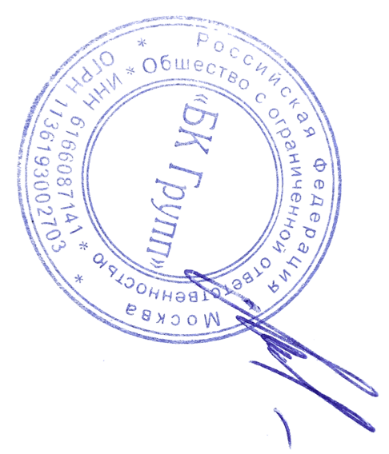 Генеральный директор	___________________________	Косовцев А.А.№ п/пНаименованиеСведения об УчастникеПолное наименование (сокращенное), дата регистрацииОбщество с ограниченной ответственностью «БК Групп» (ООО «БК Групп»)29.04.2013 г.Юридический адрес115114, г. Москва, Дербеневская наб., д. 7, стр. 2, пом. 1/1/4, ком. 42Фактический/ Почтовый адрес115114, г. Москва, Дербеневская наб., д. 7, стр. 2, офис 402Должность, Ф.И.О. избранного (назначенного) на должность единоличного исполнительного органа юридического лицаГенеральный директорКосовцев Алексей АнатольевичНа основании уставаТелефоны Участника+7 (495) 118-41-95Факс Участника+7 (495) 118-41-95Адрес электронной почты Участника, web-сайтinfo@bk-group.orgwww.bk-group.orgИНН/КПП/ОГРН УчастникаИНН 6166087141 КПП 772501001ОГРН 1136193002703Банковские реквизитыПАО "ПРОМСВЯЗЬБАНК"БИК 044525555к/с 30101 810 4 0000 0000555р/с 40702 810 1 0000 0275903УчредителиКосовцев Алексей Анатольевич – 65 %Владимирцева Майя Анатольевна– 30 %Денисова Анастасия Викторовна – 5 %Свидетельство о внесении записи в Единый государственный реестр юридических лиц или индивидуальных предпринимателей (дата, номер, кем выдано)Свидетельство о внесении в ЕГРЮЛ: серия 61 № 007621594 от 29.04.2013 г. Выдано межрайонной ИФНС № 23 по Ростовской областиКоды статистикиОКПО 12172775ОКАТО 45263583000ОКТМО 45312000000
ОКОГУ 4210014ОКФС 16ОКОПФ 12300